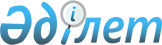 О переименовании села Рыбаковка Мартукского района в село ЖанажолСовместное постановление акимата Актюбинской области от 21 декабря 2009 года № 249 и решение маслихата Актюбинской области от 21 декабря 2009 года № 399. Зарегистрировано Департаментом юстиции Актюбинской области 20 января 2010 года за № 3317
      Сноска. В заголовке и по всему тексту слово "аул" заменено словом "село" постановлением акимата Актюбинской области от 11.12.2015 № 452 и решением Актюбинского областного маслихата от 11.12.2015 № 359 (вводится в действие по истечении десяти календарных дней после дня их первого официального опубликования).
       В соответствии с подпунктом 15) пункта 1 статьи 6 Закона Республики Казахстан от 23 января 2001 года № 148 "О местном государственном управлении и самоуправлении в Республике Казахстан", подпунктом 4) статьи 11 Закона Республики Казахстан от 8 декабря 1993 года "Об административно-территориальном устройстве Республики Казахстан", с учетом предложений маслихата и акимата Мартукского района, областной ономастической комиссии, акимат области ПОСТАНОВЛЯЕТ и областной маслихат РЕШАЕТ:
      Сноска. Преамбула с изменением, внесенным постановлением акимата Актюбинской области от 14.08.2017 № 280 и решением маслихата Актюбинской области от 14.08.2017 № 196 (вводится в действие по истечении десяти календарных дней после дня их первого официального опубликования).


      1. Переименовать село Рыбаковка Мартукского района в село Жанажол.
      2. Настоящее постановление акимата и решение маслихата вводится в действие по истечении десяти календарных дней со дня первого официального опубликования.
					© 2012. РГП на ПХВ «Институт законодательства и правовой информации Республики Казахстан» Министерства юстиции Республики Казахстан
				
      Аким области

Е.САГИНДИКОВ

      Секретарь
областного маслихата

Б.УРДАБАЕВ

      Председатель сессии
областного маслихата

К.ТУХТАРОВ
